ул.О. Дорджиева, 23, п. Южный, Городовиковский район, Республика Калмыкия, 359065, (84731)  т. 98-3-24, e-mail:admyuzh@yandex.ruРЕШЕНИЕ Собрания депутатов Южненского сельского муниципального образования Республики Калмыкия   29 сентября  2020г.                        №  9                                        п.Южный   «Об образовании депутатской группы  ВПП«Единая Россия» в Собрании депутатов  Южненского сельского муниципального   образования Республики Калмыкия»ч   В соответствии с регламентом  Собрания депутатов Южненского сельского муниципального образования республики Калмыкия, Собрание депутатов Южненского сельского муниципального образования Республики Калмыкия                                                             р е ш и л о :Создать депутатскую группу ВПП «Единая Россия» в Собрании   депутатов Южненского сельского муниципального образования Республики Калмыкия в следующем составе:Абушинова Ольга МихайловнаБаянова Ирина АнатольевнаБембеев Алексей АртуровичДемкин Сергей ВладимировичДундуков Сергей ВасильевичНайденова Валентина НиколаевнаНайденова Ирина ИвановнаНайдёнова Наталия ИвановнаПамбах Наталья ПетровнаЦаганурова Светлана Нарановна    2. Настоящее решение вступает в силу с момента его подписания и подлежит размещению на официальном сайте администрации Южненского сельского муниципального образования Республики Калмыкия.                    Председатель Собрания депутатов Южненского  сельского муниципальногообразования Республики Калмыкия                                      С.В. ДемкинСобрание депутатов Южненского сельского муниципального образованияРеспублики Калмыкия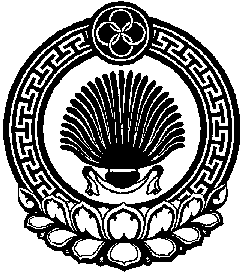 Хальмг ТанhчинЮжненск селана муниципальн  бурдэцин депутатнрин хург